FIRSTNAME LASTNAMEYour InterVarsity Title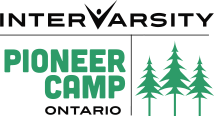 942 Clearwater Lake RoadPort Sydney, ON  P0B 1L0   P: 705.385.2370Toll-free: 1.800.361.CAMPF: 705.385.3649C: 000.000.0000E: email@ivcf.ca W: www.pioneercampontario.ca